Publicado en Zaragoza el 13/07/2017 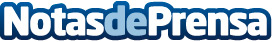 Las reservas de alojamiento desde el smartphone aumentan en un 344% en 2017Hombre, de grandes ciudades y a partir de las 22h: es el usuario que mayoritariamente reserva su alojamiento a través del teléfono móvil en Centraldereservas.com, portal español de reserva de alojamiento onlineDatos de contacto:María Gómez657760650Nota de prensa publicada en: https://www.notasdeprensa.es/las-reservas-de-alojamiento-desde-el Categorias: Nacional Telecomunicaciones Viaje Entretenimiento Turismo E-Commerce Dispositivos móviles http://www.notasdeprensa.es